Πέμπτη 23 Απριλίου 2020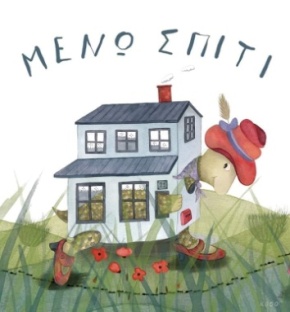 Αγαπημένοι μου μαθητές, μεγάλη γιορτή σήμερα!                                       Χρόνια πολλά στον Γιώργο και τη Γεωργία.                                 Εργασία 1. Παίζω και θυμάμαι πρόσθεση και αφαίρεση ως το 10: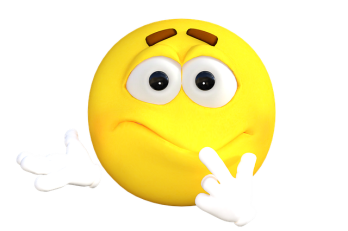 https://www.purposegames.com/game/tjHcv8S41w9Εργασία 2. Παίζω και μαθαίνω:Να αναγνωρίζω τους αριθμούς ως το 50http://users.sch.gr/pkotsis/4/a-taxi/maths/games/arithmoi-0-50%20(CD)/html5.html(Επιλέγω την αριθμογραμμή, τον Τζέικ)Τα ζευγαράκια του 10http://mikrapaidia.gr/ccs7/#%CE%B5%CF%80%CE%AF%CF%80%CE%B5%CE%B4%CE%BF-4Εργασία 3. Γράφω στο τετράδιο: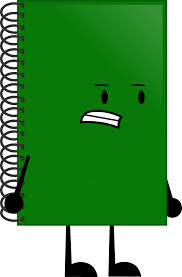 Στο Πράσινο Τετράδιο γράφω 	            Δεν ξεχνώ τη φωτογραφία!Γενικές οδηγίες:Οι εφαρμογές  ανοίγουν πατώντας πάνω στις εικόνες με το ποντίκι ταυτόχρονα δεξί κλικ και ctrl ή αντιγράφω τον σύνδεσμο .Καλό είναι να δοκιμάσετε εσείς πρώτα και να εξηγήσετε στα παιδιά πως λειτουργούν.                                                                                                                                                                 Αν για κάποιο λόγο δεν μπορείτε να μπείτε στην εφαρμογή κάνετε μόνο την Εργασία 3.Καλή μας συνέχεια!Αν έχω διάθεση και εκτυπωτή κάνω και την εργασία: 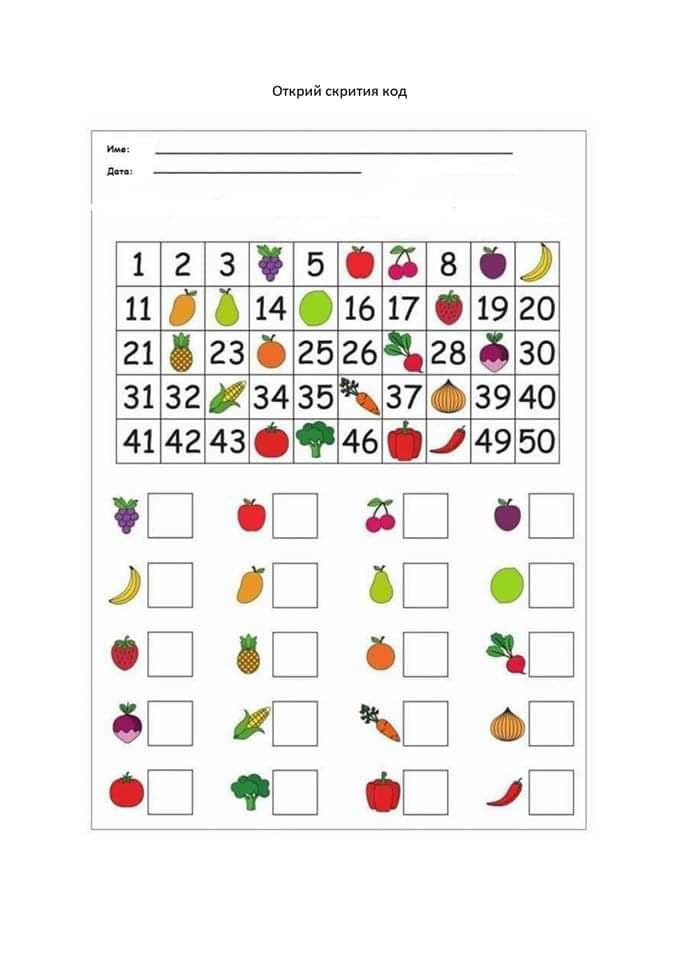 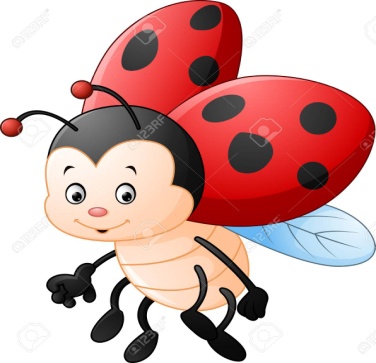 